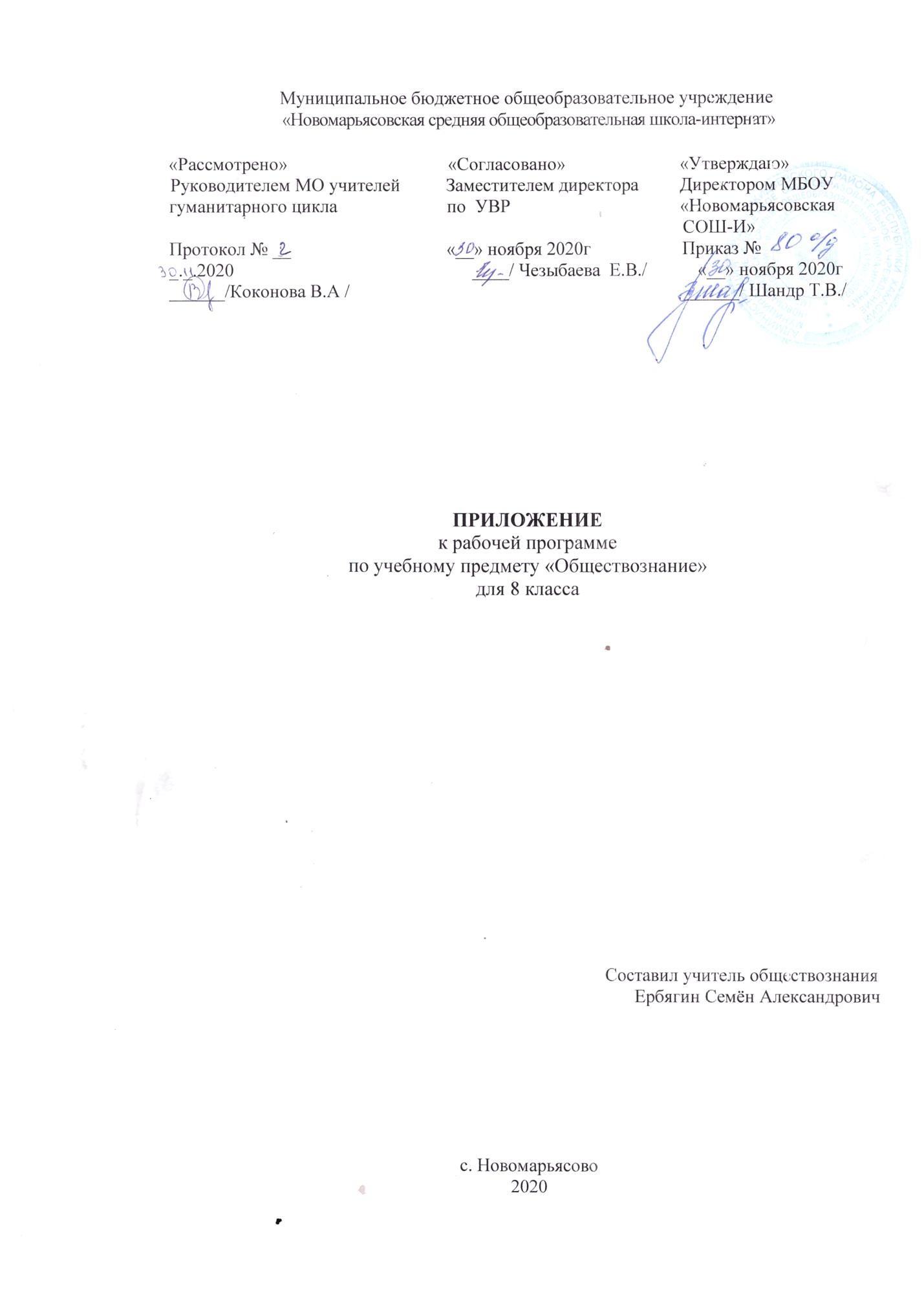 Планируемые результатыВ результате изучения обществознания ученик должензнать/понимать:– биосоциальную сущность человека, основные этапы и факторы социализации личности, место и роль человека в системе общественных отношений;– тенденции развития общества в целом как сложной динамической системы, а также важнейших социальных институтов;– необходимость регулирования общественных отношений, сущность социальных норм, механизмы правового регулирования;– особенности социально-гуманитарного познания; уметь:– характеризовать основные социальные объекты, выделяя их существенные признаки, закономерности развития; – анализировать информацию о социальных объектах, выделяя их общие черты и различия, устанавливать соответствия между существенными чертами и признаками изученных социальных явлений и обществоведческими терминами и понятиями; – объяснять причинно-следственные и функциональные связи изученных социальных объектов (включая взаимодействие человека и общества, важнейших социальных институтов, общества и природной среды, общества и культуры, взаимосвязи подсистем и элементов общества);– раскрывать на примерах изученные теоретические положения и понятия социально-экономических и гуманитарных наук;– осуществлять поиск социальной информации, представленной в различных знаковых системах;– извлекать из неадаптированных оригинальных текстов знания по заданным темам; систематизировать, анализировать и обобщать неупорядоченную социальную информацию; различать в ней факты и мнения, аргументы и выводы;– оценивать действия субъектов социальной жизни, включая личности, группы, организации с точки зрения социальных норм, экономической рациональности;– формулировать на основе приобретенных обществоведческих знаний собственные суждения и аргументы по определенным проблемам;– подготовить устное выступление, творческую работу по социальной проблематике;– применять социально-экономические и гуманитарные знания в процессе решения познавательных задач по актуальным социальным проблемам; использовать приобретенные знания и умения в практической деятельности и повседневной жизни:– для успешного выполнения типичных социальных ролей; сознательного взаимодействия с различными социальными институтами;– совершенствования собственной познавательной деятельности;– критического восприятия информации, получаемой в межличностном общении и в массовой коммуникации; осуществления самостоятельного поиска, анализа и использования собранной социальной информации;– решения практических жизненных проблем, возникающих в социальной деятельности; – ориентировки в актуальных общественных событиях и процессах; определения личной и гражданской позиции;– предвидения возможных последствий определенных социальных действий;– оценки происходящих событий и поведения людей с точки зрения морали и права;– реализации и защиты прав человека и гражданина, осознанного выполнения гражданских обязанностей;– осуществления конструктивного взаимодействия людей с разными убеждениями, культурными ценностями, социальным положением. Содержание учебного предметаТема 1. Человек среди людей.Межличностные отношения. Роль чувств в отношениях между людьми. Сотрудничество и соперничество. Социальные группы (большие и малые). Одноклассники, сверстники, друзья. Группы формальные и неформальные. Лидеры. Групповые нормы.Общение – форма отношения человека к окружающему миру. Цели общения. Средства общения. Особенности общения со сверстниками,  старшими и младшими.Человек среди других людей. Солидарность, лояльность, толерантность, взаимопонимание.Конфликты, причины их возникновения. Агрессивное поведение. Конструктивное разрешение конфликта. Как победить обиду и установить контакт.Тема 2.  Человек и закон          Социальные ценности и нормы. Привычка, обычай, ритуал, обряд. Правила этикета и хорошие манеры.         Социальная ответственность. Отклоняющиеся поведение. Наркомания и алкоголизм, их опасность для человека и общества. Профилактика негативных форм отклоняющегося поведения.         Понятие прав, свобод и обязанностей гражданина. Права человека. Единство прав и обязанностей. Права ребёнка и их защита. Особенности правового статуса несовершеннолетних.         Почему важно соблюдать законы? Закон устанавливает порядок. Закон способствует справедливости. Закон устанавливает границы свободы.         Защита Отечества. Долг и обязанность. Зачем нужна регулярная армия? Военная служба. Готовить себя к исполнению военного долга.         Что такое дисциплина. Дисциплина общеобязательная и специальная. Внешняя и внутренняя дисциплина. Дисциплина, воля и самовоспитание.         Виновен отвечай. Законопослушный человек. Противозаконно поведение. Закон наказывает нарушителя.         Кто охраняет закон. На страже закона. Суд осуществляет правосудие. Полиция на страже правопорядка.Тема 3.  Человек и экономика          Экономика и её роль в жизни человека. Основные участники экономики.         Производство, производительность труда. Что и как производить.         Затраты, выручка. Прибыль.         Золотые руки работника. Слагаемые мастерства работника.         Каким бывает труд. Почему так необходимо в наше время повышение квалификации. Факторы влияющие на производительность труда.         Заработная плата и стимулирование труда. Что такое трудовое денежное вознаграждение. Чем определяется его размер. Взаимосвязь количества и качества труда.         Виды и формы бизнеса.          Обмен, торговля. Формы торговли и реклама.         Деньги.  Появление деньг как всеобщего эквивалента. Основные виды денежных знаков. Деньги в прошлом и настоящем. Функции деньг. Инфляция.         Экономика семьи. Понятие «бюджет». Семейный бюджет, реальные и номинальные  доходы семьи. Личное подсобное хозяйство.Календарно – тематическое планирование13Наука в современном обществеПовторение «Человек и закон»05.1214Религия как одна из форм культурыПовторение «Государство. Понятие государства»12.1215Обобщение «Сфера духовной жизни»Повторение «Человек и экономика»19.1216Социальная структура обществаПовторение «Глобальные проблемы»26.12